БИЉАНА ИВКОВИЋТЕСТОВИ  ЗА ПРЕДМЕТ ПРИРОДА И ДРУШТВОЗА ТРЕЋИ РАЗРЕД ОСНОВНЕ ШКОЛЕ 1.ТЕСТТема: Рељеф и воде краја у коме живим                          Број бодова:Име  и презиме ученика:___________________________Разред и одељење:____1.Заокружи слова испред тачних одговора. У крају у коме живиш:а) преовладава брдовито земљиште;б) преовладава равно земљиште;в) мањи део земљишта се обрађује;г) већи део земљишта се обађује;д) куће у насељима су збијене;ђ) куће у насељима су раштркане;е) већина људи се бави гајењем стоке;ж) путеви су уски са много кривина;з) има текућих вода;и) има стајаћих вода.2. Допуни започету реченицу:Рељеф чине сва ______________, _____________и ____________ на Земљиној површини.3. Поред  појмова облика рељефа и њихових описа, напиши на линији слово Т, уколико је тврдња датог описа тачна,  или слово Н, уколико је  нетачна.Равница – издужено равно земљиште, најчешће поред реке. _____Долина –пространа равна или благо заталасана територија. _____Котлина –  удубљење у рељефу заравњеног дна окруженог планинама. _____Брда – нижа узвишења од планина ( од 200m до 500m). ______Планина –узвишење више од 500m надморске висине.______4. Шта је надморска висина?_______________________________________________________________________5. Бројевима од 1 до 3 обележи делове узвишења од најнижег до највишег.Стране_____          Врх_____       Подножје_____6. Пажљиво прочитај дате реченице и, на основу описа, одговори у ком крају по облицима рељефа ко живи.а) Ања живи у низији која је окружена планинама._________________;б) Деда Миодраг живи на узвишењу од 900м.______________________ ;в) Петрова  кућа се налази на равном земљишту поред реке где често пеца. _________________;г) Милица сваке године  бере  грожђе у свом винограду који се налази на 400 м надморске висине._______________.7. Ако нека река протиче кроз место у ком живиш, напиши како се она зове _____________.8. Повежи линијама појмове са одговарајућим описима.Поток 	спора, широка, дубока на чијем је дну песак или муљЈезеро	 пространо удубљење на копну испуњено водомБара 	хладна, брза, има уско коритоРавничарска река 	најмања текућа водаПланинска река      	мање, плитко удубљење испуњено водом            9. Настави писање започете реченице:             Свака река има:             – извор – место на којем извире из земље;             – корито – _______________________________________________________ – ток – ___________________________________________________________ – ушће – _________________________________________________________ – притоке – _______________________________________________________ – обале – _________________________________________________________10. Објасни како се утврђује која је обала реке лева, а која десна.________________________________________________________________________________________________________________________________ 2.ТЕСТТема: Стране света и одређивање страна света помоћу компаса      Број бодоваИме и презиме ученика_______________________________ Разред и одељење_____1.  Које стране света разликујемо?_______________________________________________________________________2.Допуни реченице:– Сунце излази на___________, а залази на ______________.– У подне Сунце је на_________________________________.– Стране које су насупрот једна другој су________и_______.– Кад је Сунце на истоку, наша сенка пада ка_____________.–  Сналажење у простору назива се______________________.3. Помоћу неких природних појава можемо да одредимо стране света.   Размисли и напиши на којој страни света се налази: – маховина_______ – звезда северњача_______ – збијене линије годова на пању_____ – гушћа крошња дрвета______4. Могуће је понекад и по улазу у верске објекте одредити у ком је правцу која страна света. Напиши на којој страни света се налази:– улаз у православну цркву____________;– улаз у катаоличку цркву_____________;– улаз у џамију__________.5. Допуни започете реченице.– Компас држимо на __________.– Када се игла на компасу умири, она увек показује правац____________.– Врх игле обојен плаво показује у ком смеру је ________.– Најважнији део компаса је ____________.6.Допуни реченицу тако што ћеш на линије уписати називе страна света.– Када се окренемо у подне леђима ка Сунцу тада гледамо на _________, иза нас је______, десно нам је_______, а лево_______.7.  Да ли ноћу можемо да се оријентишемо у природи? Заокружи тачан одговор.                                              ДА          НЕ8.Размисли, па одговори.Када је Сунце у подне на југу, у ком правцу пада наша сенка?__________________9. Да ли можемо одредити, познавајући само једну страну света, и остале главне стране света? Заокружи тачан одговор.                                            ДА            НЕ10. Допуни дату реченицу.Сваке године ласте у време  сеобе одлазе на ________.3.ТЕСТТема: План насеља и географска карта Републике Србије                       Број бодоваИме и презиме ученика__________________________      Разред и одељење_______1. На линијама поред географске карте Републике Србије, упиши скраћенице за главне стране света.______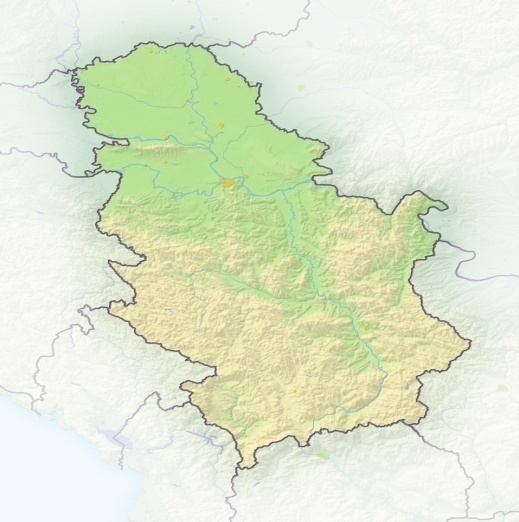 _______2.Упиши знак + поред реченица са исказима који су тачни.– План учионице је умањени приказ учионице као и свих предмета у њој гледано одозго._____– Планови нису детаљни прикази објеката на плану._____– Објекти на плану се приказују онако како изгледају из птичје перспективе._____– На плановима се, по правилу, приказују облици рељефа._____– Размера је однос величине предмета у природи и на цртежу (плану).______– На плану чија је размера 1:10, приказани објекти умањени су 10 пута._____3. Размисли, па одговори, шта се све умањено представља на плану насеља.________________________________________________________________________________________________________________________________________4.Допуни дате реченице.– Размера 1:100 чита се_______према _______, што значи да је цртеж умањен_____пута.– План насеља је издељен на једнаке_________.– Редови квадрата су обележени__________, а колоне квадрата_________.– На полеђини сваког плана града налази се списак улица поређаних по_____________________.– Поред назива сваке улице у плану наведени су________и ________помоћу којих лакше проналазимо квадрат у коме се налази.5.Размисли и заокружи слово испред тачног одговора на питање чему служи легенда коју сваки план насеља и географска карта имају.А) Да знамо ко је аутор плана или географске карте.Б) Да би је показали некоме ко долази први пут у наш град.В) Легенда се обично налази испод назива територије коју карта приказује и објашњава значење картографских боја и знакова.Г) Легенда служи за  брже и боље  проналажење објеката и улица у насељу.6.Напиши шта је географска карта?_____________________________________________________________________7. Напиши шта су картографски знаци и за обележавање чега се они користе.____________________________________________________________________________________________________________________________________________8. Напиши на приказаној линији које се картографске боје користе за дате облике рељефа.            Равнице     ____________Брда	____________Планине     ____________Воде           ____________       9. Одговори са  ДА или НЕ на следеће питање.       Да ли велике удаљености можемо представити цртежом у природној величини?	___________ 10. Посматрајући географску карту напиши у ком делу Србије се налази твој завичај?             ________________________________________________________________________4.ТЕСТТема: Оријентација у времену 	Бодови:                       и извори за упознавање прошлостиИме и презиме ученика_____________________________ Разред и одељење_____1. Напиши како се у прошлости одређивало време кад часовника није било или су били права реткост._______________________________________________________________________2. Заокружи  тачне одговоре.За мерење времена користе се мерне јединице за време, а то су:метар, час, центиметар, километар, минут, дециметар,минут, секунд.3. Напиши датум свог рођења на два начина.________________________________________________________________4. Допуни започету реченицу тачњом тврдњом.У односу на садашње време:– Све оно што се десило пре припада_______________.– Све оно што ће се тек догодити припада  __________________.5.Напиши шта означавају дати бројеви у написаном датуму.                                               11.7.2021.11_____________________              7  ____________________2021___________________6. Допуни реченицу:Свака година која није преступна има_________дана.Преступна година има_____________дана.            Година има __________месеци.           7. Попуни табелу.8. На линији поред тачне тврдње напиши слово Т, а поред нетачне слово Н.– Историја је наука која проучава прошлост.______– Историчари не користе раличите  историјске изворе.______– Историски извори за истраживање ближе прошлости могу бити: књиге, документа, писма, грађевине, филмови и видео записи.______– За истраживање далеке прошлости користе се ископине: оружје, алати, алатке, накит, посуде..._____– У нашем народу нису остали сачувани подаци о многим историјским догађајима, веровањима и обичајима._______9. Напиши, укратко, како треба да се понашамо у музеју.______________________________________________________________________________________________________________________________________10. Повежи стрелицама  дату реченицу са временом дешавања.  – Следеће године бићу четврти разред.	Садашње време  – Наша кућа је саграђена у прошлом веку.	 Прошло време  – Идем у трећи разред основне школе.                              Будуће време  – Свети Сава је био наш духовни путовођа.                                 5. ТЕСТТема: Живот и рад људи у мом крају                       БодовиИме и презиме ученика:_______________________  Разред и одељење______1. Напиши у којем насељу живе становници описани у датом тексту.– Моји рођаци живе окружени цветним ливадама и брдовитим пределима. Баве се пољопривредом, али гаје и живину и стоку. ________________________– Моја породица живи у вишеспратници.Тата ради у новинској агенцији, а мама у болници.Сестра путује трамвајем до факултета. ______________2. Попуни табелу.3. Повежи написане обавезе које се односе на  одређену  групу  људи. – Раде и деле послове.	Становници– Договором решавају проблеме.	 Породица– Брину о природи и животињама.	 Школска заједница– Брину једни о другима.– Не газе траву и не ломе клупе у парку.– Пажљиво слушају на часу.– Сређују своју собу.4. Напиши због којих потреба становници градова одлазе на село.________________________________________________________________________________________________________________________________5. Напиши због којих потреба становници села одлазе у град.  _______________________________________________________________  _______________________________________________________________6. Напиши које три врсте саобраћаја разликујемо у зависности шта саобраћајна средства превозе._______________,____________и______________.7.Попуни дату табелу тако што ћеш за сваку врсту саобраћаја написати чему служи.8. Напиши шта информациони саобраћај омогућава људима.______________________________________________________________________________________________________________________________________________9. У празна поља означи само тачно написане исказе.10. Напиши зашто саобраћајнице и добра организација саобраћаја олакшавају живот становницима различитих насеља.____________________________________________________________________________________________________________________________________________            6. ТЕСТТема: Све се креће и мења 1                                            Бодови              Име и презиме ученика________________________ Разред и одељење_______1. Размисли и допуни.–  Да се неко  тело креће  знамо по томе што оно мења положај у односу на________тело које мирује или се креће.            – Кретање може бити_________________када се тело креће право, по правој путањи.– Кретање може бити_________________када је путања кретања крива линија.– Кретање може бити_________________када се тело креће по кружниј затвореној путањи.2. Напиши докле тело може да се креће по одређеној путањи и наведи неки пример за такву тврдњу.__________________________________________________________________________________________________________________________________________3. Прецртај једну од две понуђене речи, тако да одговор буде тачан.– Деловање једног тела може / не може бити различите јачине.– Фудбалер може слабо да удари лопту и она се тада спорије / брже креће.– Пређено растојање зависи / не зависи од подлоге по којој се тело креће.– Што је подлога неравнија, растојање које тело прелази је краће / дуже.4.Подвуци тачан одговор на питање зашто сва тела падају на земљу?– Зато што их водена површина привлачи.– Зато што не желе да лебде у ваздуху.– Зато што не могу да падају нагоре.– Зато што их наша планета привлачи деловањем Земљине теже.5. Размисли па одговори.а) Шта ће се десити ако један лист папира згужваш, а други лист папира оставиш исправљен, а потом их истовремено пустиш да падну с исте висине?Који папир ће брже падати и зашто? Објасни.__________________________________________________________________________________________________________________________________________б) Шта се дешава ако се два тела истог облика, али од различитог материјала (тежине) у исто време са исте висине испусте на тло? Шта закључујеш?__________________________________________________________________________________________________________________________________________6. Попуни табелу.7. Објасни како настаје сенка, које је боје и да ли мења свој облик и величину.__________________________________________________________________________________________________________________________________________8. Повежи правилно.– Сенка је најкраћа                         ујутру.– Сенка је најдужа	у подне.9. Допуни реченицу.– Боја сенке је увек________ и не зависи од боје објекта који прави сенка.10. Напиши зашто се лети не препоручује излазак на сунце, посебно у подне?_______________________________________________________________________

_____________________________________________________________________7. ТЕСТТема: Све се  креће и мења 2	                                                	            БодовиИме и презиме ученика_________________________ Разред и одељење_______1.Напиши како се зове мерни инструмент којим се мери температура ваздуха, воде и тела. _______________________________2.Напиши где све можемо да пронађемо податке о температури ваздуха.________________________________________________________3.Заокружи слово испред тачног одговора.Кружење воде у природи покреће: а) ветарб) сунце4.Напиши у којим стањима се налази вода у природи?1.________________2.________________3.________________5. Пажљиво прочитај дате реченице и напиши на линији поред тачног исказа слово Т, а поред нетачног слово Н.–  У течном стању вода се налази на температури која је испод 0 степени Целзијуса.____– У течном стању вода се налази на температури која је изнад 0 степени Целзијуса и тада тече и разлива се.____– У чврсто стање вода прелази када се загреје на одређеној температури._____– У чврсто стање вода прелази када се охлади на температуру од 0 степени Целлзијуса, тада се замрзава и настаје лед._____–  Када се загрева вода прелази у гасовито стање, и тако не настаје водена пара._____– Када се загрева вода прелази у гасовито стање, и тако  настаје водена пара._____6. Заокружи слово испред тачног одговора.              Испаравање је:а) прелазак воде из гасовитог у течно стање.            б) прелазак воде из течног у гасовито стање.              7. Напиши у одређени простор у ком је стању вода када је:  а) киша  б) град                  в) магла8. Заокружи слово испред тачног одговора.Кондензација је:а) прелазак из течног у гасовито стањеб) прелазак из гасовитог у течно стање9. У датој табели знаком + означи својства која вода има, а знаком – својства која нема.         10. У датој табели знаком + означи ако је тврдња тачна, а знаком – ако је тврдња     нетачна на питање које су особине ваздуха.        8.ТЕСТТема: Све се мења и креће 3                                                          БодовиИме и презиме ученика____________________________ Разред и одељење______1.Повежи правилно линијама дате исказе тачним тврдњама.Заокружи ДА ако је исказ тачан, а НЕ ако је нетачан.Вода кружи у природи тако што прелази из једног стања у друго, тако што:-из течног у гасовито                    кондензује.-из гасовитог у течно                    испарава.-из течног у чврсто                       смрзава.2.Допуни реченице одговарајућим речима.Процес (циклус) кружења воде настаје због тога што воду загрева__________, а       Земљина тежа ___________капи воде из ваздуха.3. Објасни на који начин вода кружи у природи._______________________________________________________________________________________________________________________________________________________________________________________________________________________4. Прецртај једну од две понуђене речи како би тврдња била тачна.– Течности имају/немају сталан облик.– Течности  могу/ не могу бити и прозирне и непрозирне.– Течности имају/немају слободну површину.– Течности имају/немају исту густину.5.Заокружи ДА ако је исказ тачан, а НЕ ако је нетачан.– Вода је најважнија и најзаступљенија течност на Земљи.     ДА     НЕ– Вода није добар растварач.                                                       ДА    НЕ– Вода је течност у којој се неки материјали растварају боље од других.  ДА   НЕ– Вода неке материјале раствара у потпуности, неке делимично, а неке уопште не раствара. ДА      НЕ– Вода све материјале раствара.    ДА    НЕ6. Попуни табелу тако што ћеш наставити започето набрајање:7. Заокружи ДА ако је исказ тачан, а НЕ ако је нетачан.– Ваздух се не налази свуда око нас.                           ДА   НЕ– Ваздух се састоји од много помешаних гасова.      ДА   НЕ– Ваздух не заузима простор.                                       ДА   НЕ– Ваздух има тежину.                                                    ДА   НЕ– Ваздух не може да се загрева.                                   ДА   НЕ– Ваздух може да се сабија и разређује.                      ДА   НЕ8. Размисли,  па  одговори.– Да ли ваздух у твојој учионици има облик?___________________________________– Да ли постоје предмети који прво морају да се напуне ваздухом да би могли да се користе? Ако их има, наброј.________________________________________________– Као и све друге материје у гасовитом стању, ваздух ________облик.– Значи закључујемо да ваздух добија облик у зависности од облика______________који заузима.– Ако се промени облик простора који заузима ваздух, промени ће се и_____________.– Својом тежином ваздух делује( врши притисак) на сва тела на Земљи, а то се назива___________________.9. Напиши како настаје звук?_________________________________________________________________________10. Објасни да ли је бука штетна и како се можемо заштитити од ње._______________________________________________________________________________________________________________________________________________9. ТЕСТТема: Све се креће и мења 4	Бодови Име презиме ученика___________________________ Разред и одељење______1.Допуни реченице:– Све што човек користи у свакодневном животу направљено је од неког_____________.– У давна времена људи су користили само оне материјале које су налазили у свом окружењу, на пример:_________________________________________________________.– Наведи  природне материјале за израду неких предмета____________________________.– Наведи вештачке материјале који се користе за израду неких предмета___________________________________________________________________________________________.2.Упиши у табелу називе предмета који се најчешће праве од:3.Допуни дате реченице.– За материјале који могу да се врате у првобитно стање кажемо да имају________________промене.– За материјале који не могу да се врате у почетно стање кажемо да је то __________________промена.4. Заокружи само материјале који се могу топити.пластика      метал      восак     стакло       дрво        глина5. Заокружи ДА ако је тврдња тачна, а  НЕ ако је нетачна.  – Жице далековода се лети издуже на вишој температури, а зими затегну.    ДА    НЕ– Материјали се на топлоти шире.       ДА  НЕ– Сви материјали су запаљиви.            ДА   НЕ– Рђање је неповратна промена.          ДА   НЕ– Злато  и сребро  не рђају.                    ДА   НЕ– Гвожђе и челик рђају.                       ДА    НЕ– Сви материјали потичу из природе. ДА     НЕ6. Заокружи тачне одговоре на дато питање и објасни. Које предмете не смемо ставити на врелу ринглу шпорета?На врелу ринглу не смемо ставити предмете од:           папира      глине   дрвета   металаЗашто?_______________________________________________________________________   7. Објасни зашто не можемо неограничено да трошимо све материјале из природе?_____________________________________________________________________________________________________________________________________________________8. У дату табелу упиши како можемо да шедимо воду, а како струју.9. Напиши шта је рециклажа и нацртај знак за рециклажу отпада.______________________________________________________________________________10.Наведи неколико предмета који се могу рециклирати._______________________________________________________________________10. ТЕСТТема: Пазим на себе и друге                                                  БодовиИме и презиме ученика_______________________________ Разред и одељење______1. Наброј прве симптоме (знаке) болести:_______________________________________________________________________________________________________________________________________________2. Заокружи  ДА ако је тврдња тачна, а НЕ ако је тврдња нетачна.Вакцина није лек.                           ДА    НЕВакцине добијамо да би нам имунитет био слабији.       ДА     НЕВакцине добијамо да би постали имуни (отпорни) на дечје заразне болести, као што су: мале богиње, дифтерија, шарлах...               ДА       НЕТемпературу не морамо да меримо.           ДА        НЕТемпературом се наше тело брани од изазивача болести.        ДА    НЕ3. Напиши ко су изазивачи болести.____________________________________________________________________________4. Допуни дате реченице.Бактерије се налазе свуда око нас у: ваздуху,______________________________________.Бактерије најчешће узрокују _____________ тегобе.5. Допуни дате реченице.Вируси се преносе ________________.Зато је неопходно да приликом кашљања  ставимо__________на уста или _________главу на другу страну  да не бисмо друге заразили, ако смо болесни.Вакцина против тетануса мора се примити у случају_______________________________________________________________________________________________.6.Напиши како штитити себе и друге од грипа и вируса.______________________________________________________________________7.Прецртај једну од две понуђене речи која не одговара тачном исказу.Ширење заразних болести могу да се спрече на неке од наведених начина:а) одржавањем хигијене/не одржавањем хигијене;б) повећањем отпорности /смањењем отпорности становништва вакцинацијом;в) информисањем /не информисањем становника о начинима преношења болести и мерама заштите од њих;г)дозвољеним /забрањеним посетама болницама.8.У одређено поље, испод одговора, упиши + ако је исказ тачан или – ако је нетачан. 9.Напиши где је забрањено возити бицикл, ролере или тротинет  и да ли је потребно носити заштитну кацигу на глави и штитнике на коленима и лактовима.______________________________________________________________________________________________________________________________________________________________________________________________________________________________________10. Објасни  зашто док возимо бицикл не смемо да разговарамо телефоном или слушамо музику.
________________________________________________________________________________________________________________________________________________________11.ТЕСТТема: Нераскидиве везе                                                 	         БодовиИме презиме ученика_______________________________ Разред и одељење_______1. Наброј без чега сва жива бића не би могла да опстану на земљи , а односи се на неживу природу._____________________________________________________________________2.Прецртај једну од две задате речи која не одговара тачној тврдњи.а) Жива и нежива природе чине/ не чине нераскидиво повезану целину.б) Сви услови живота су међусобно повезани/ не повезани и заједно/одвојено делују.3. Допуни следеће реченице.Простор настањен живим бићима назива се________________.Биљке и животиње  које насељавају станиште чине______________.4. Прецртај оне речи које не означавају природна станишта.Река     шума     воћњак     виноград     њива     пашњак       ливада     бара     5. Упиши у табелу називе неких биљака и животиња које живе у одређеним стаништима.Станишта	Биљке	Животиње6. Допуни започету реченицу.Природна станишта су__________________________________________________________.Култивисана станишта су_______________________________________________________.7. Размисли, па поред дате реченице, напиши слово Т ако сматраш да је исказ тачан, или слова Н ако сматраш да је нетачан.– У свим стаништима услови за живот су исти. _______– Природно станиште може бити и копнено и водено.  ______– Станиште је простор настањен само животињама._______– У ланцу исхране на крају је увек животиња која нема свог природног непријатеља._____– Биљоједи нису на почетку сваког ланца исхране._______8. Напиши у датој табели шта припада природним , а шта култивисаним животним заједницама.9. Допуни реченице.– Станишта лишћарских шума налазе се у_______________________, мешовитих шума на __________деловима планина, четинарских шума на______________деловима шума.– Чланови животне заједнице у ланцу исхране су: трава, скакавац,_______,________,______.– Покошеном травом с ливада сточари хране  __________током зиме, а лековите биљке се користе за производњу__________и_________.– Вода потока, река и планинских језера је _____________од воде равнчарских река и језера.– Вода је __________богатство које припада свима и зато сви становници имају __________да је чувају.– Човек оре, сеје, копа, жање на_______________.– Човек сади, окопава, орезује, прска, бере у________________.– Човек залива, окопава, плеви, бере у_________________.10. Да ли су услови живота биљка и животиња на различитим стаништима заштићени? Како? Наведи нека заштићена подручја у нашој земљи.____________________________________________________________________________________________________________________________________________Назив за период   ТрајањеДеценијаВекГрупа људиШта повезује чланове групе?ПородицаШколска заједницаСтановници         Врста саобраћајаСлужи за превоз/пренос           Путнички           Теретни           ИнформациониЛекари упозоравају да светлост са ТВ екрана, као и екрана рачунара и телефона, оштећује вид.Родитељи не треба да контролишу децу током рада на рачунару.Највећи број људи данас комуницира мобилним телефоном, слањем поште (е-mail) рачунаром.У саобраћајна средства не спадају телевизија, радио, новине, часописи, интернет.      Извори светости    Ко емитује светлост?Када користимо природни извор светлости, а када вештачки?          Природни          Вештачки         Својства водеИмаНемаБојаМирисСталан обликСлободна  површина течности          Особине ваздуха су:   + -  Нема боју, има укус, има мирисНема боју,нема укус,има мирисНема боју,нема мирис,нема укус        У води се растварају: У води се не растварају:– шећер– –– камен––          дрвета           гуме          метала           стаклаШтедимо воду тако што:Штедимо струју тако што:------  Крпељ:је веома мали. ако се закачи за кожу можемо сами да га извадимо пинцетом.преноси Лајмску болест.се може видети у соби.личи на младеж.може да зарази и псе и мачке.  шума  река  бара  воћњак  њива  ливада           Природне животне заједниице        Култивисане животне заједнице